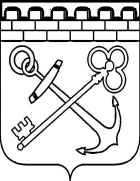 КОМИТЕТ ПО ТОПЛИВНО-ЭНЕРГЕТИЧЕСКОМУ КОМПЛЕКСУ ЛЕНИНГРАДСКОЙ ОБЛАСТИПРИКАЗ« __ » ________  2020 г.	 							        № ____О внесении изменений в приказ комитета по топливно-энергетическому комплексу Ленинградской области от 31 марта 2014 года № 5 «О создании контрактной службы комитета по топливно-энергетическому комплексу Ленинградской области»
В целях актуализации персонального состава контрактной службы комитета по топливно-энергетическому комплексу Ленинградской области п р и к а з ы в а ю:Внести изменения в приказ комитета по топливно-энергетическому комплексу Ленинградской области от 31 марта 2014 года № 5 «О создании контрактной службы комитета по топливно-энергетическому комплексу Ленинградской области» (далее – приказ, комитет), изложив приложение 2
к приказу (Структура и персональный состав контрактной службы комитета
по топливно-энергетическому комплексу Ленинградской области) в редакции согласно приложению к настоящему приказу.Службе делопроизводства ознакомить персональный состав контрактной службы комитета с настоящим приказом.Контроль за выполнением настоящего приказа оставляю за собой.Председатель комитета							               Ю.В. Андреев
Приложение к приказу комитета по топливно-энергетическому комплексу Ленинградской областиот____2020 №Структура и персональный состав контрактной службы комитета по топливно-энергетическому комплексу Ленинградской областиБурангулов Ильнур МинулловичРуководитель контрактной службы комитета по топливно-энергетическому комплексу Ленинградской области, начальник отдела топливных ресурсов комитетаБабков Антон Сергеевич Сотрудник контрактной службы комитета по топливно-энергетическому комплексу Ленинградской области, главный специалист отдела электроэнергетики комитета Герасимов Максим ВикторовичСотрудник контрактной службы комитета по топливно-энергетическому комплексу Ленинградской области, главный специалист отдела топливных ресурсов комитетаКузьмина Евгения АлександровнаСотрудник контрактной службы комитета по топливно-энергетическому комплексу Ленинградской области, консультант отдела электроэнергетики комитета